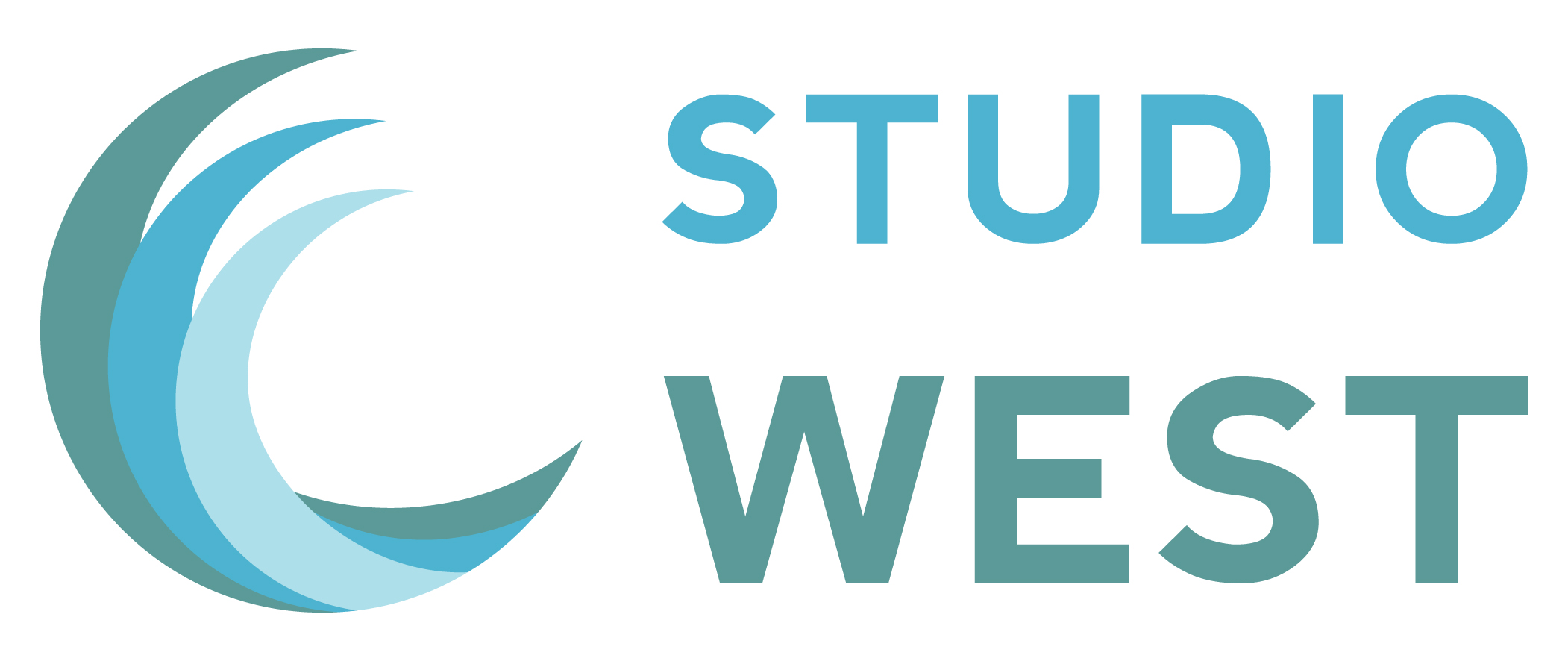 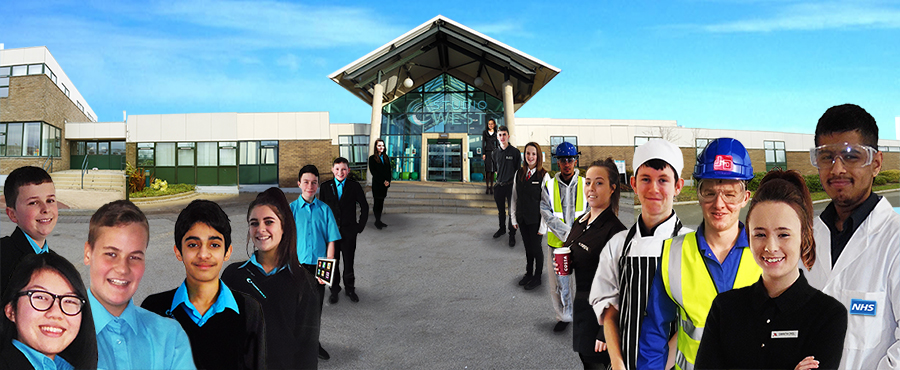 Studio West, West Denton Way, Newcastle upon Tyne, NE5 2SZ, Telephone: 0191 481 3710Email:  admin@studiowest.newcastle.sch.ukIntroduction from the PrincipalDear ApplicantThank you for your interest in the role of Learning Coach at Studio West. Further details including a detailed job description and person specification are enclosed for your information.Studio West is an exciting studio school, which opened in September 2014.  As part of Kenton School’s Academy Trust, Studio West cater for around 400 students aged between 11 and 19 with student numbers increasing year on year.  We are expected to reach 650 at full capacity.  Rated “Good” by Ofsted, Studio West offers students a robust academic suite of qualifications ranging from A Level to GCSE; we also offer specialist occupational and professional qualifications. All students benefit from an innovative and bespoke curriculum with substantial emphasis on developing key employability and life skills that will see them through to HE, FE and employment. Much of our curriculum is delivered through Project Based Learning where ‘learning connects’ in a very real sense. We have close working relationships with our business partners and our mission is to make sure that every student who leaves Studio West, does so with a university place, an apprenticeship or employment. For September 2020, we are looking to develop an Accelerated Learning Group to work with a small cohort of students who would benefit from a primary style of education.  We are therefore seeking a primary trained teacher to join our team to deliver the core curriculum to the group. Your passion for teaching will be combined with the ability to deliver inspirational and challenging lessons, you will ensure positive behavior for learning in your lessons and hold high expectations to ensure every child achieves their potential.  This is an exciting opportunity for either a newly qualified or experienced teacher (preferably with middle school experience) to work with our team of exceptional Learning Coaches to design and deliver focussed sessions that support the learning outcomes of our students. In return we offer the opportunity to work in an exciting, fast paced, forward-thinking school, in a supportive environment we are committed to the development of both students and our staff.If you feel you have the experience, skills and attributes to succeed as part of our team, please complete the online form via www.tes.com/jobs/ selecting ‘Quick Apply’ or download an application form from our website www.studiowestnewcastle.com and return it to hr@kenton.newcastle.sch.uk no later than 12.00 Noon on 12 March 2020.   We look forward to receiving your application.Yours sincerely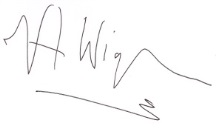 Val WighamPrincipal	Job DescriptionMain responsibilities:The following list is typical of the level of duties which the post holder will be expected to perform.  It is not necessarily exhaustive and other duties of a similar type and level may be required from time to time. GeneralTo carry out the professional duties of a Teacher as set out in the School Teachers' Pay and Conditions Document and in accordance with the Teacher Standards.To deliver the curriculum to a cohort of students at Key Stage 3 and 4 and to contribute to the monitoring and development of the curriculum to ensure suitable opportunities are provided for learner aspirations to be met.Plan effectively in the short, medium and long-term and prepare lessons to ensure coverage of the curriculum and the differentiated needs of learners are met.  Apply a range of teaching and learning strategies, including implementing inclusive practices, to ensure that the diverse needs of learners are met and excellence and enjoyment is achieved.Assess, record and report on the development and progress of learners and analyse relevant data to promote the highest possible aspirations for learners and target expectations and actions to raise learners’ achievementsCreate and manage a learning environment and achieve a supportive and positive culture and behaviour management strategy that enables learners to achieve their potential.Ensure students develop their own learning through self-evaluation and reflective partnership with peers and teaching staff. Demonstrate ongoing development and application of teaching expertise and subject specialism knowledge to enrich the learning experience within and beyond the teacher’s assigned classes or groups of learners.Work collaboratively within and beyond the classroom with support staff (including directing their day-to-day work), teachers, other professionals, parents, agencies and communities, to enhance teaching and learning and promote the positive contribution and well-being of learners.Contribute to the development and application of priorities, policies and activities in order to enable the achievement of whole school aims.To comply and assist with the development of policies and procedures relating to child protection/ safeguarding, health, safety and security, confidentiality and data protection, reporting concerns to an appropriate person.To promote and implement the school’s equal opportunities policies in all aspects of employment and service delivery.In addition, Upper Pay Range teachers are expected to:Make significant contributions to implementing workplace policies and practice and to promote their implementation.Give advice on the development and well-being of children and young people, if required,Promote collaboration between colleagues and contribute to their professional development through coaching and mentoring, demonstrating effective practice, and providing advice and feedback.Person SpecificationAdditional Information for Applicants Terms and ConditionsThe conditions of service applicable to this post are the Conditions of Service for School Teachers in England and Wales (the Burgundy Book) and the School Teachers Pay and Conditions document as amended/supplemented by local decisions made by Kenton Schools Academy Trust.Working HoursThis is a full time post, therefore directed time is 1265 hours per year over 195 days.SalaryThe salary for the post is Main/Upper Pay Range, £24,373 to £40,490 pa.  Kenton Schools Academy Trust do offer pay portability therefore starting salary will be dependent upon current pay point and relevant experience.  Progression through the range is subject to annual successful performance review.Start DateThe start date of the post will be 1 September 2020.  
StatusThis is a permanent post.  Newly Qualified Teachers will be required to pass their statutory induction.  SafeguardingKenton Schools Academy Trust is committed to safeguarding and promoting the welfare of children and young people in all our schools and expects all staff and volunteers to share this commitment. We are fully committed to ensuring that consistent effective safeguarding procedures are in place to support families, children and staff at school.Equal Opportunities Kenton Schools Academy Trust is opposed to any form of unfair discrimination and is publicly committed to be an equal opportunity employer.  Pension SchemeThe postholder will be automatically enrolled in the Teachers’ Pension Scheme.  Further details can be found at www.teacherspensions.co.uk. Application Process Completed application forms should be forwarded by email to hr@kenton.newcastle.sch.uk or by post to:  Human Resources,  Kenton Schools Academy Trust, Drayton Road, Newcastle upon Tyne, NE3 3RU.Closing date:	12.00 Noon on 12 March 2020Learning Coach – Accelerated Learning Group Learning that Connects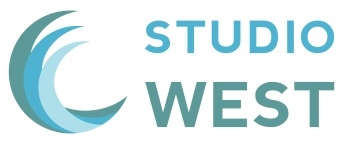 Payscale:Teachers Main/Upper Pay RangeResponsible to:PrincipalResponsible for:The learning and achievement of students and the delivery of the curriculum within the context of the studio school curriculum and contribute subject expertise.Job Purpose:At Studio West, we work hard to ensure that the needs of all our students are met. Therefore, we have created a Year 7 Accelerated Learning Group for students who will be able to concentrate on developing skills that have provided a barrier to their learning. It is envisaged that some students will join the Accelerated Learning Group to help them develop certain skill sets such as in literacy, numeracy, problem solving, extended writing etc. Some students will benefit from a short time in the group and some from a longer period. These students will follow intensive personalised literacy and numeracy support programmes, emotional literacy and social skills, practical science and humanities curriculum.  They will receive 25 - 30 lessons per fortnight within the Accelerated Learning programme which will be over half of their timetable.  The remaining sessions will see these students integrate with mainstream lessons in PE, art, drama, music and technology.  We have invested in a fully adapted classroom, bespoke resources, equipment and we want to appoint a dedicated Learning Coach who will be the constant factor, curriculum lead and their main teacher. Learning Coach – Accelerated Learning Group Learning that ConnectsPerson SpecificationEssential or DesirableAssessedA:  ApplicationI:     InterviewKnowledge, Skills and Abilities Degree in relevant subject areaEAQualified Teacher Status EAPrimary trained with the ability to deliver key stage 3 core curriculum to secondary age students. EA/IExtensive previous experience teaching Year 5 and 6 students and/or Middle SchoolDA/IA proven track record of delivery of high quality lessons supported by strong student outcomes; or successful teacher training practiceEA/IDemonstrable experience of effective use of a range of learning and teaching strategies.EA/IAbility to effectively use assessment to support learning.EA/IKnowledge of and ability to effectively use a range of behaviour management techniques.EA/IEffective analytical skills with the ability to use data to inform practice.EA/IEffective organisational skills e.g. lesson preparation, scheme of work development, meeting deadlines, good record keeping etc.EA/IExceptional ICT, organisational and analytical skills.EA/IPersonal AttributesAppropriate behaviour and attitude towards safeguarding and promoting the welfare of children and young people including:motivation to work with children and young peopleability to form and maintain appropriate relationships and personal boundaries with children and young people emotional resilience in working with challenging behavioursattitude to use of authority and maintaining disciplineEA/IAbility to work proactively using own initiative and as part of a team.EIFlexible and reflective in practice.EA/ICommitted to equality and diversity.EICommitted to own professional development.EIClear view of what high standards and performance looks like.EIPassionate about role and Studio School concept.EIAdditional Requirements Satisfactory Disclosure and Barring Service check at Enhanced Level including Children’s Barred List check (including overseas checks for those who have lived/worked outside the UK.EDfE Prohibition List check EProof of qualificationsETwo satisfactory references from current and previous employers (or education establishment if not in employment).  Additional reference checks may be required where the applicant is not currently working with children/young people but has done in the past.ESatisfactory medical clearanceE